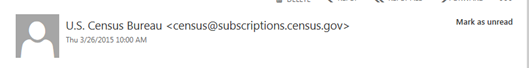 Figure :  Sender for all emails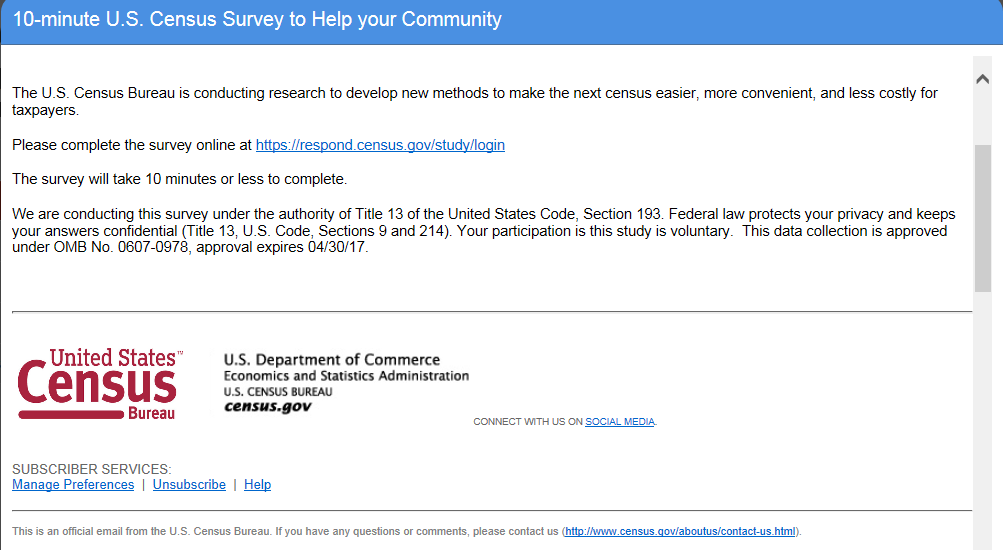 Figure :  Panel 1:  Text format/Short content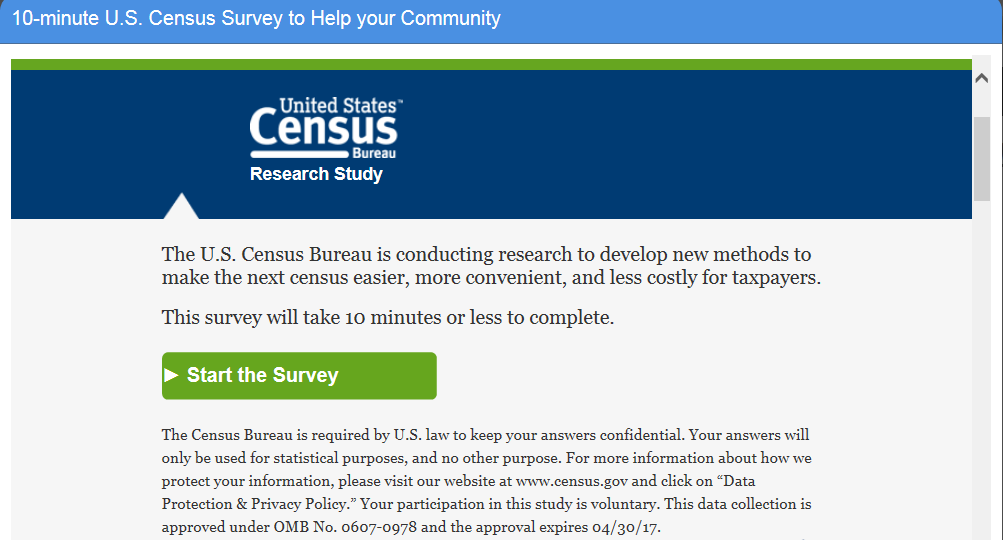 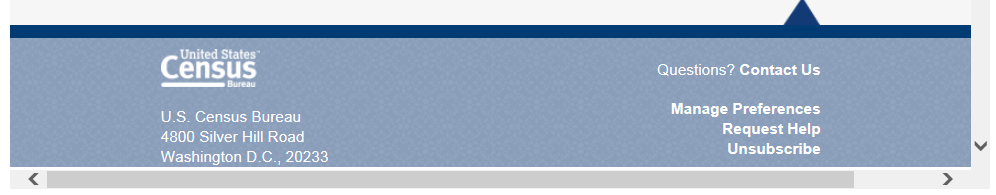 Figure :  Panel 2:  Graphical content/Short text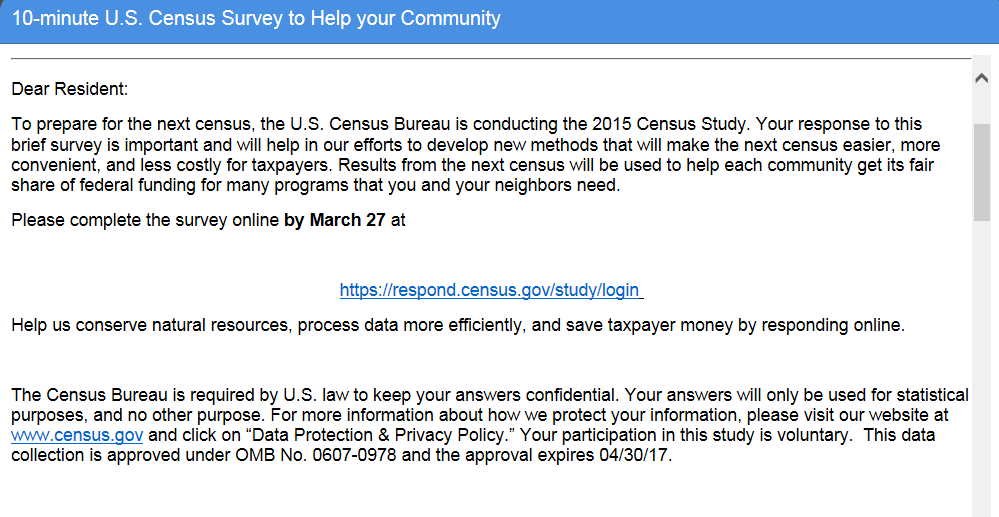 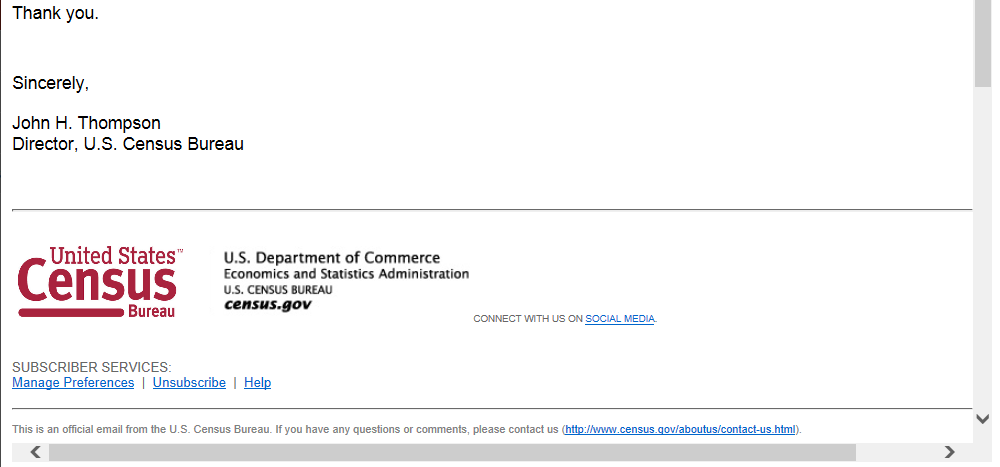 Figure :  Panel 3:  Text format/Long content (due date will change)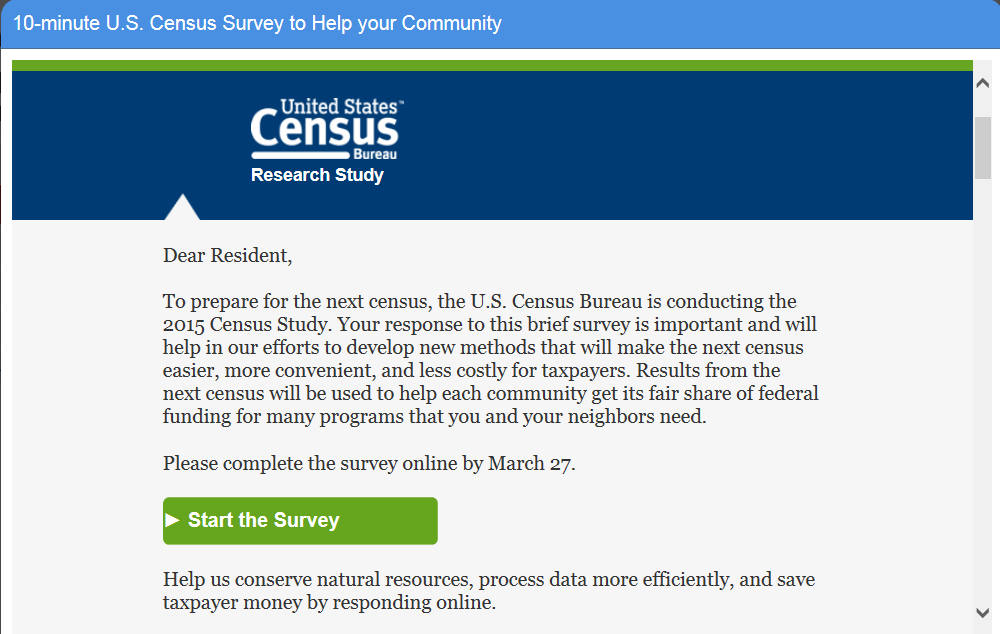 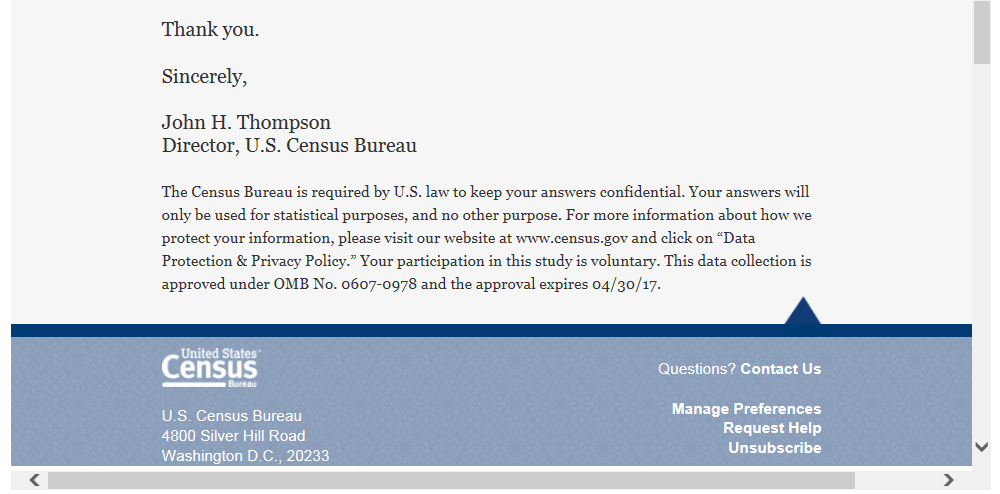 Figure :  Panel 4  Graphical format/Long text  (due date will change)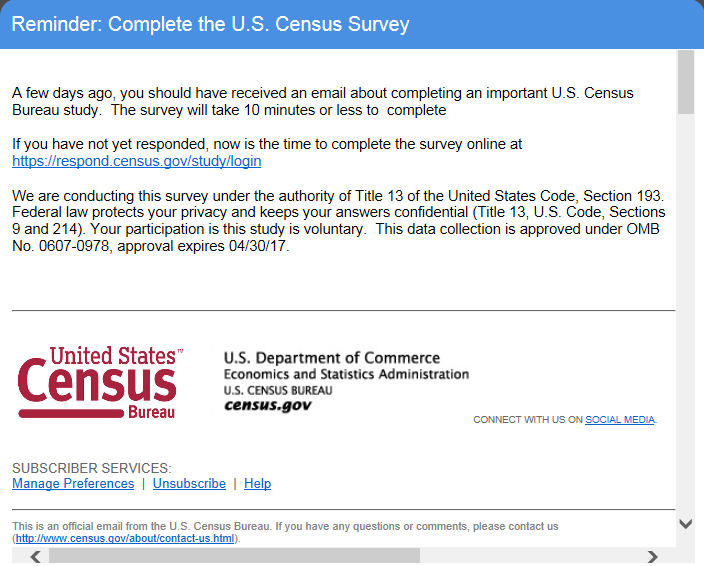 Figure :  Panel 1:  First reminder 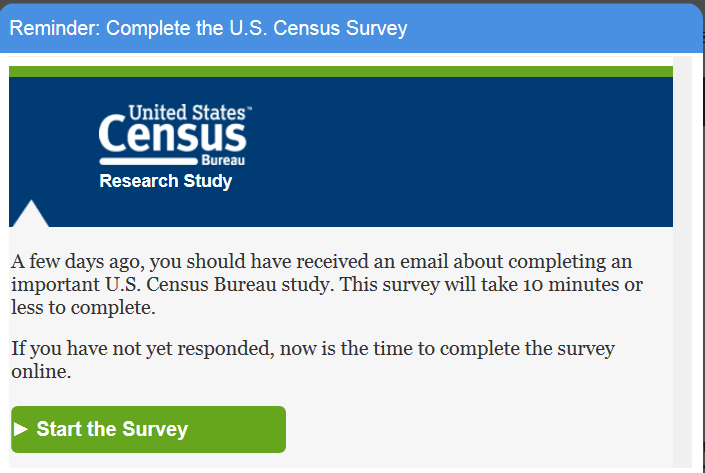 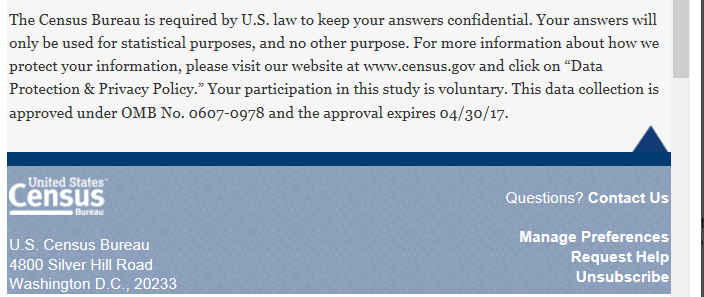 Figure :  Panel 2 First reminder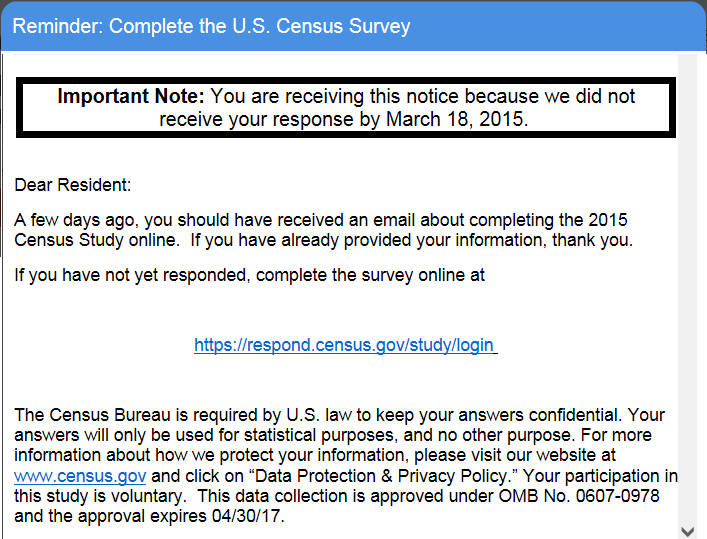 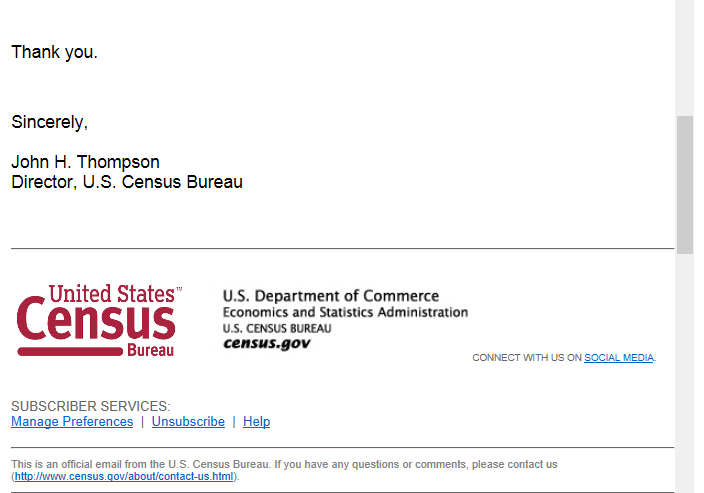 Figure :  Panel 3:  First reminder(due date will change)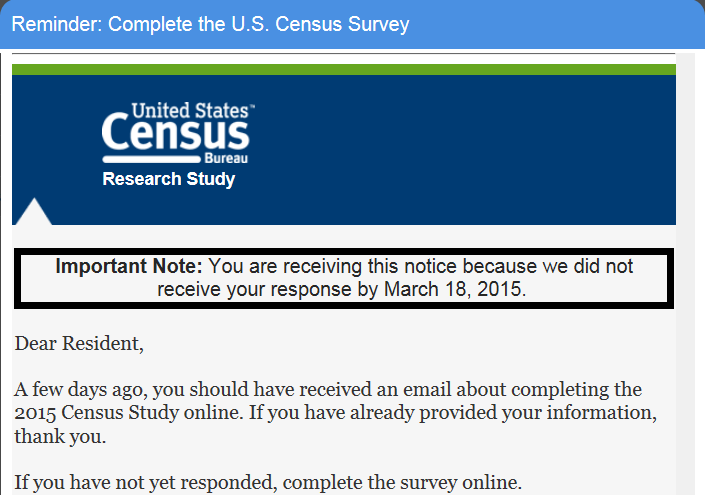 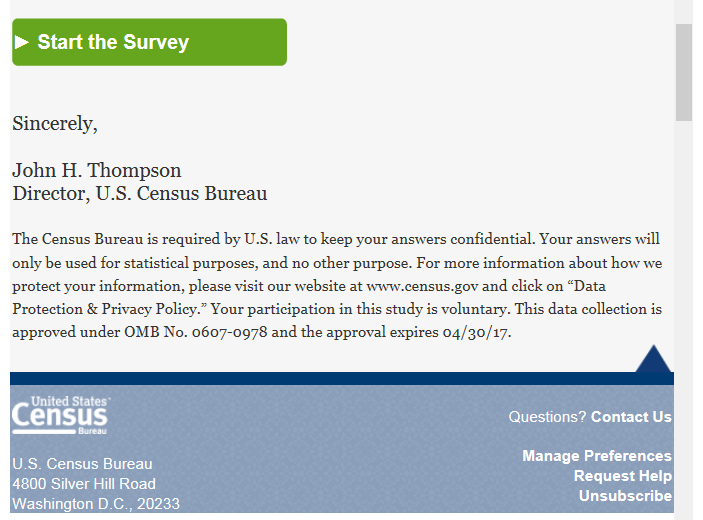 Figure :  Panel 4 First reminder(due date will change)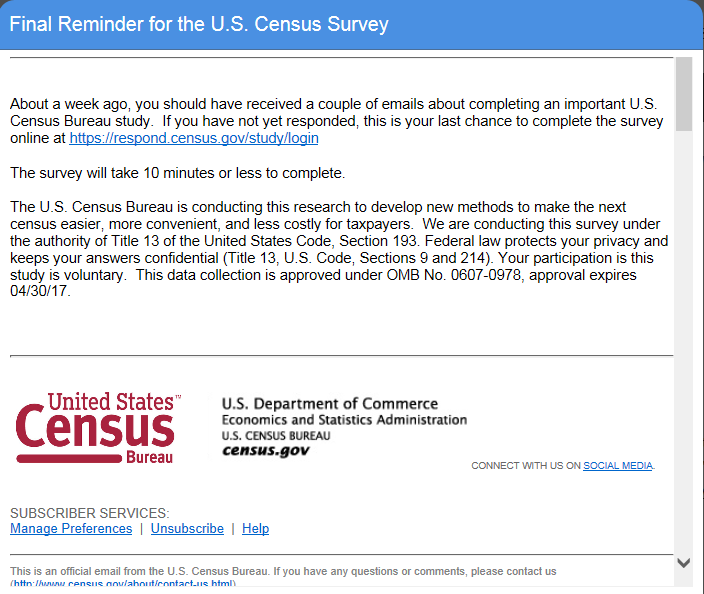 Figure :  Panel 1 Final reminder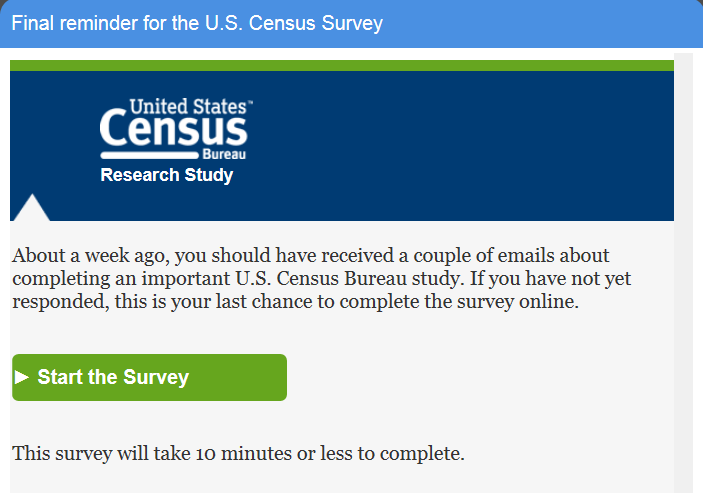 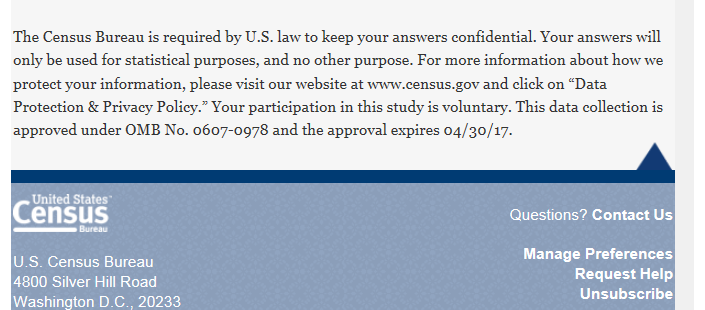 Figure :  Panel 2 Final Reminder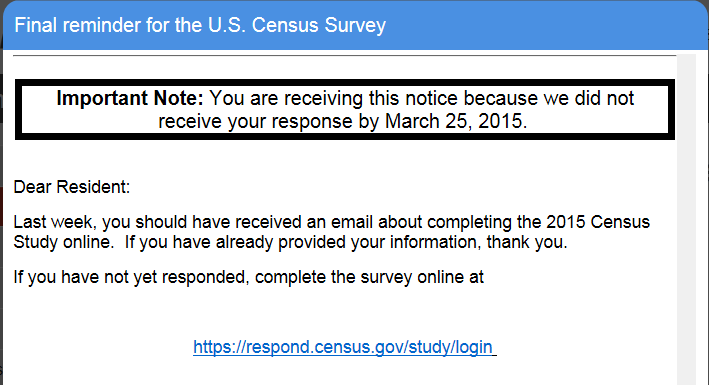 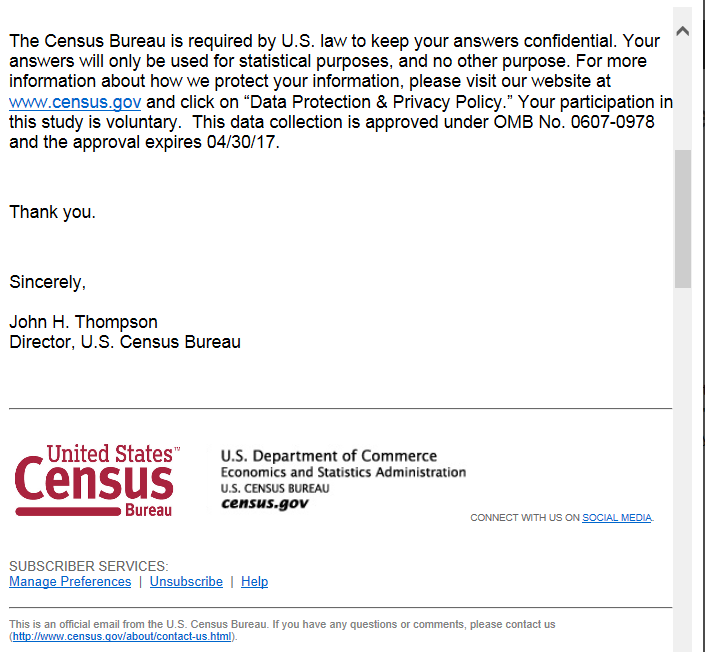 Figure :  Panel 3 Final reminder(due date will change)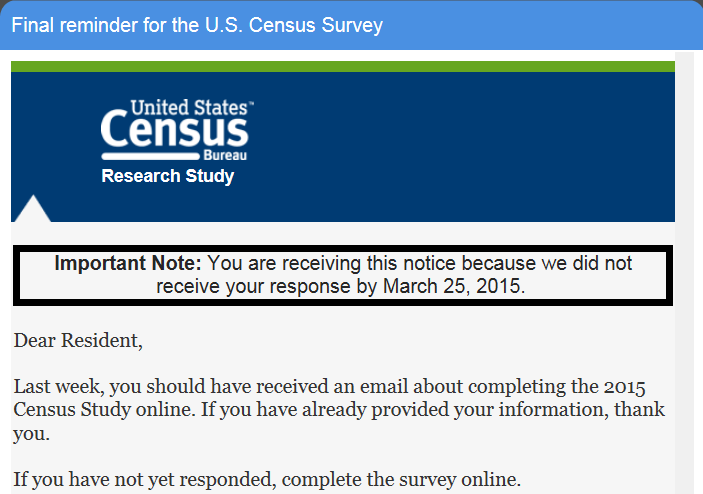 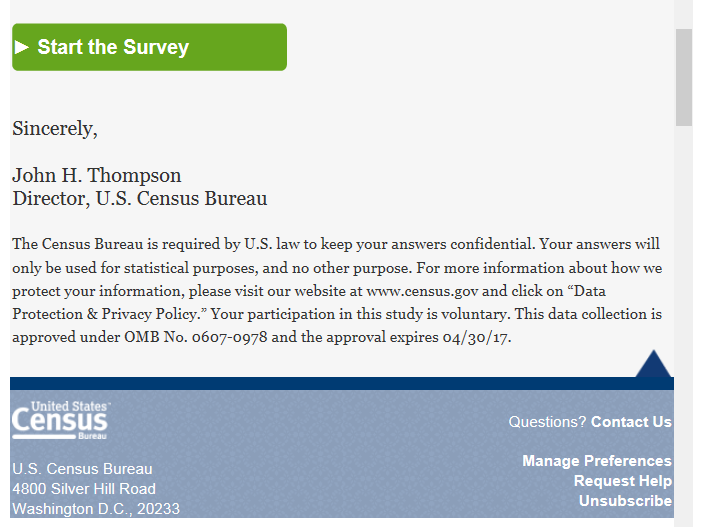 Figure :  Panel 4 Final reminder(due date will change)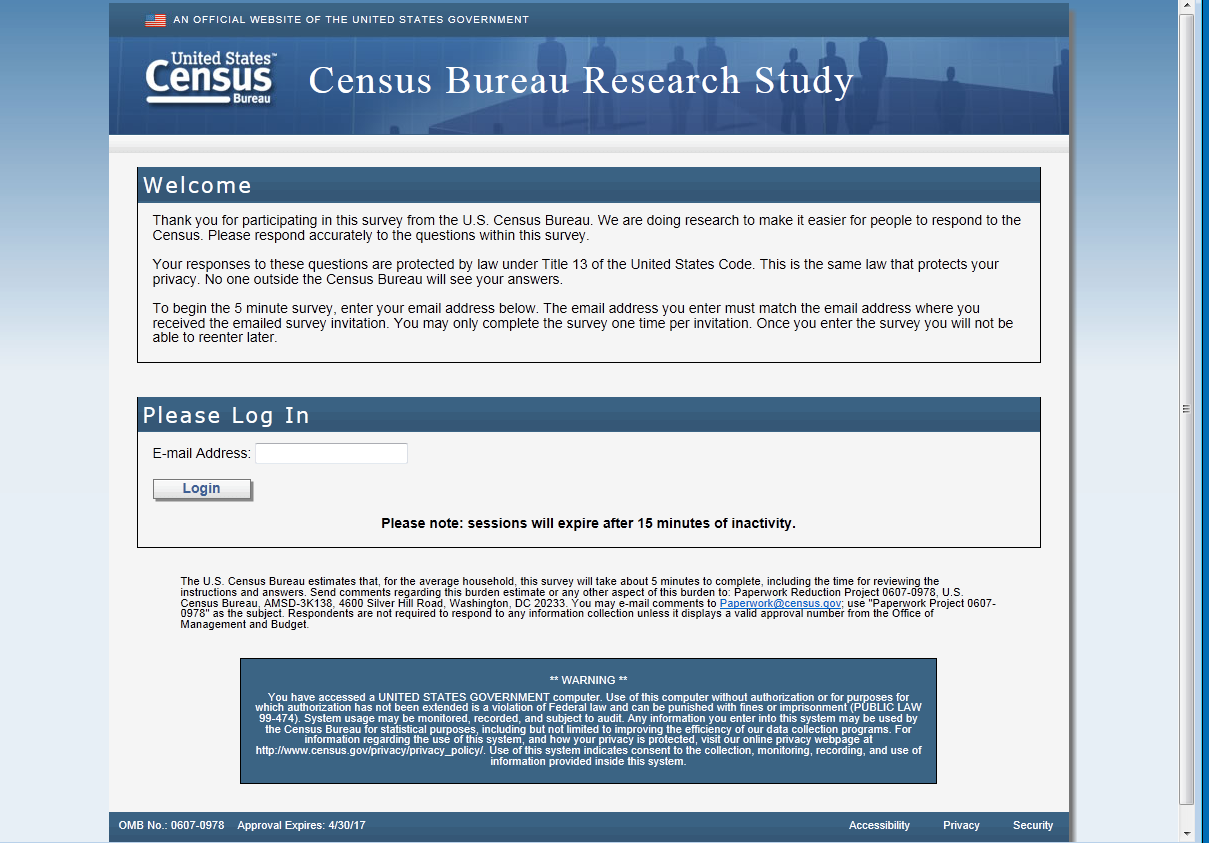 Figure 14:  Login screen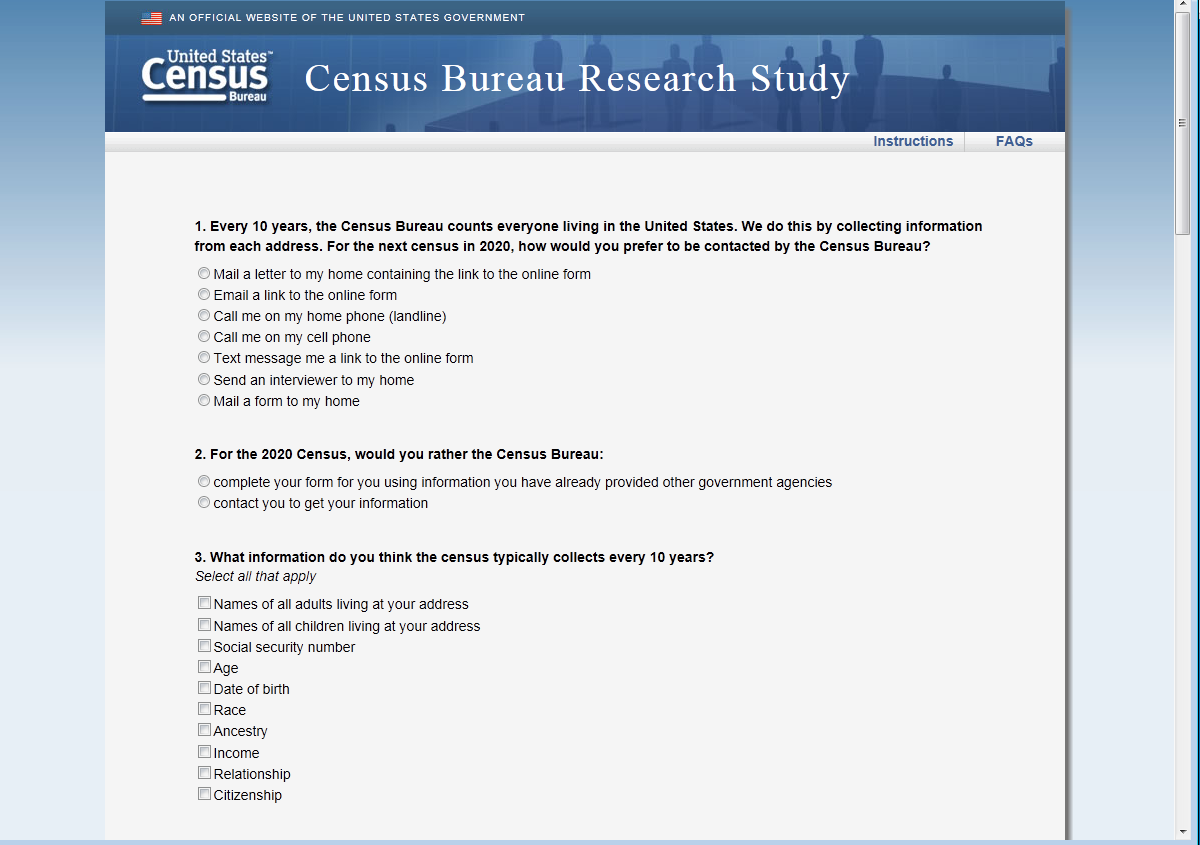 Figure 15:  First set of questions, one long scroll design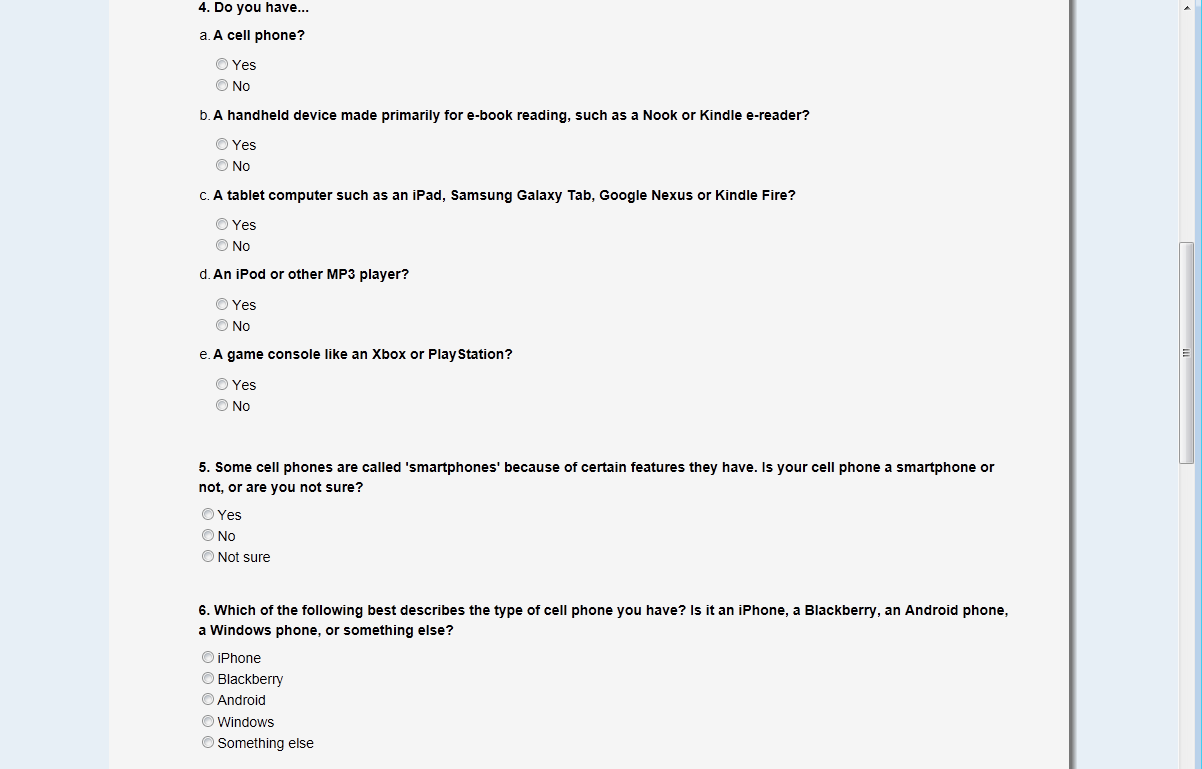 Figure 16:  Continuation of first screen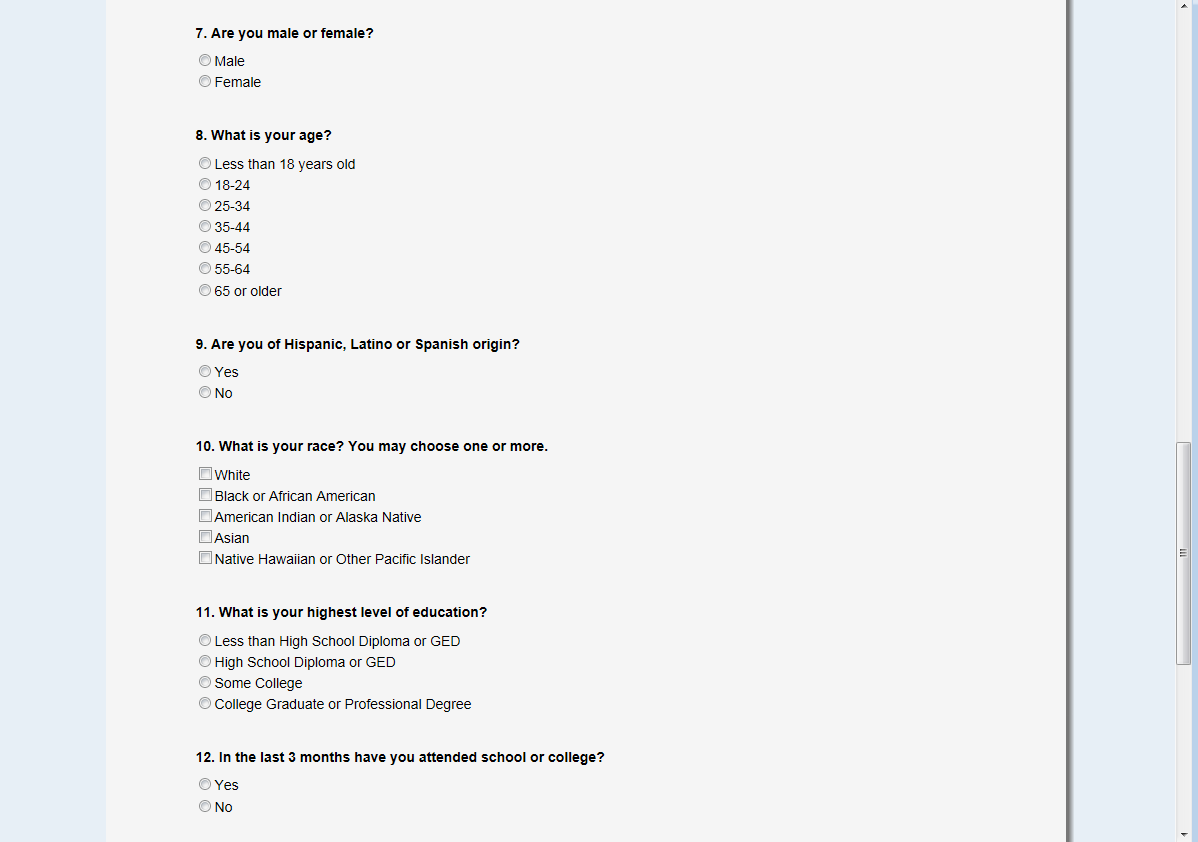 Figure 17:  Continuation of first screen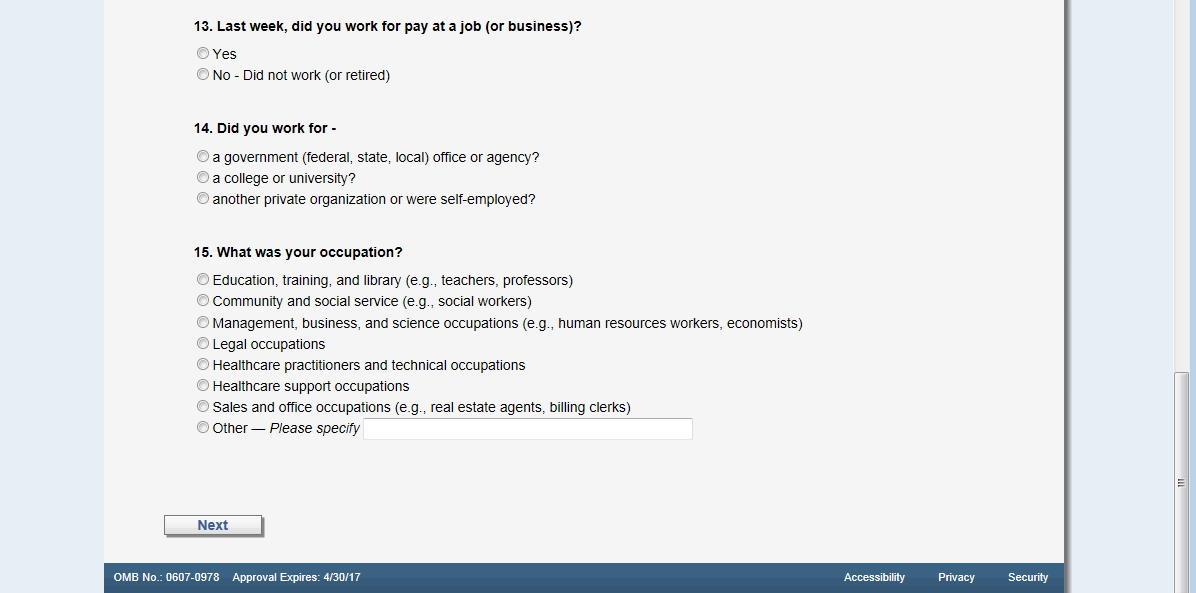 Figure 18:  End of first screen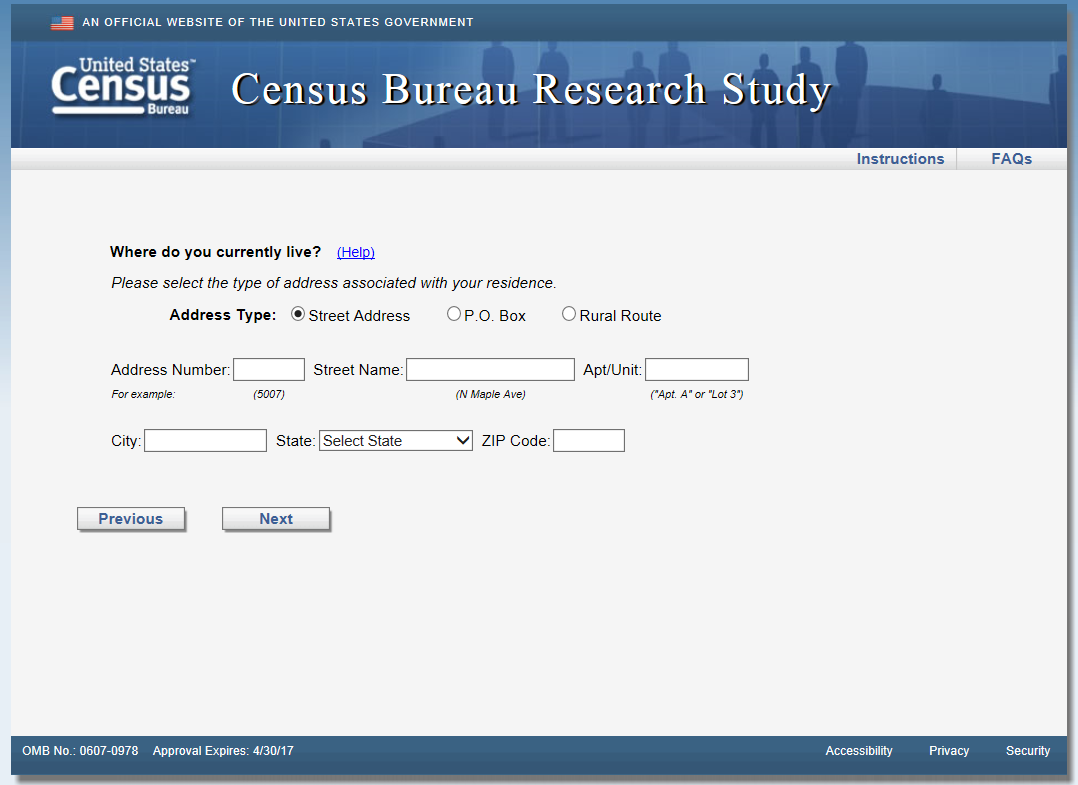 Figure 19:  Default address screen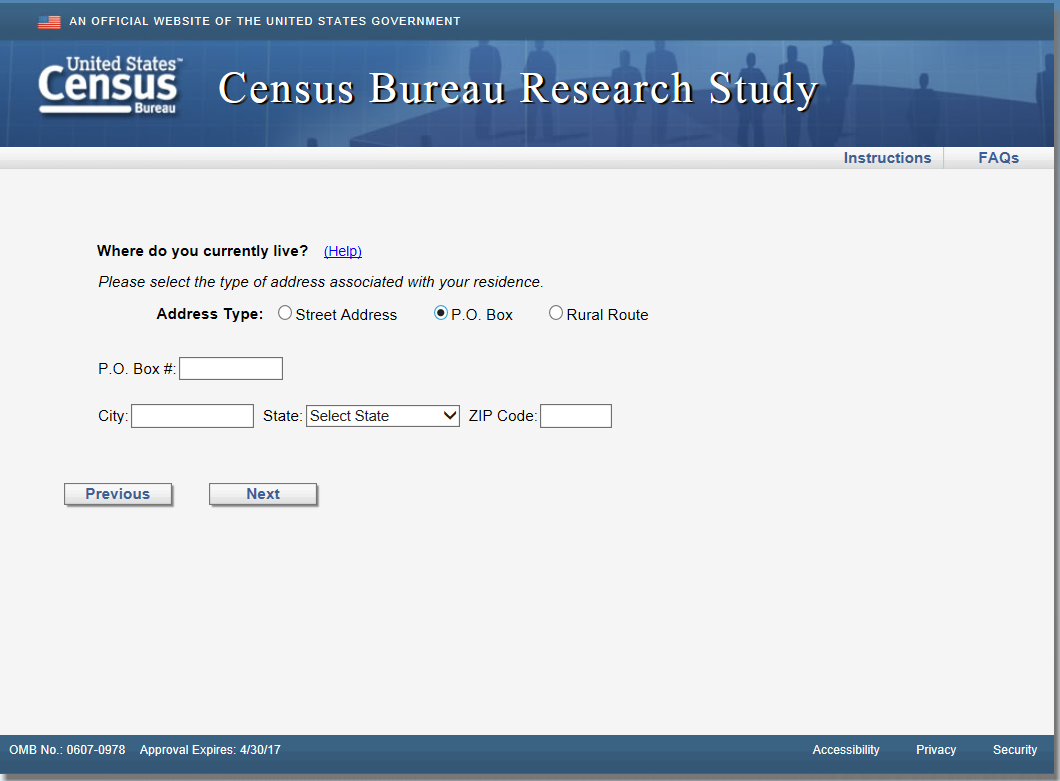 Figure 20:  If respondent selects the P.O. Box radio button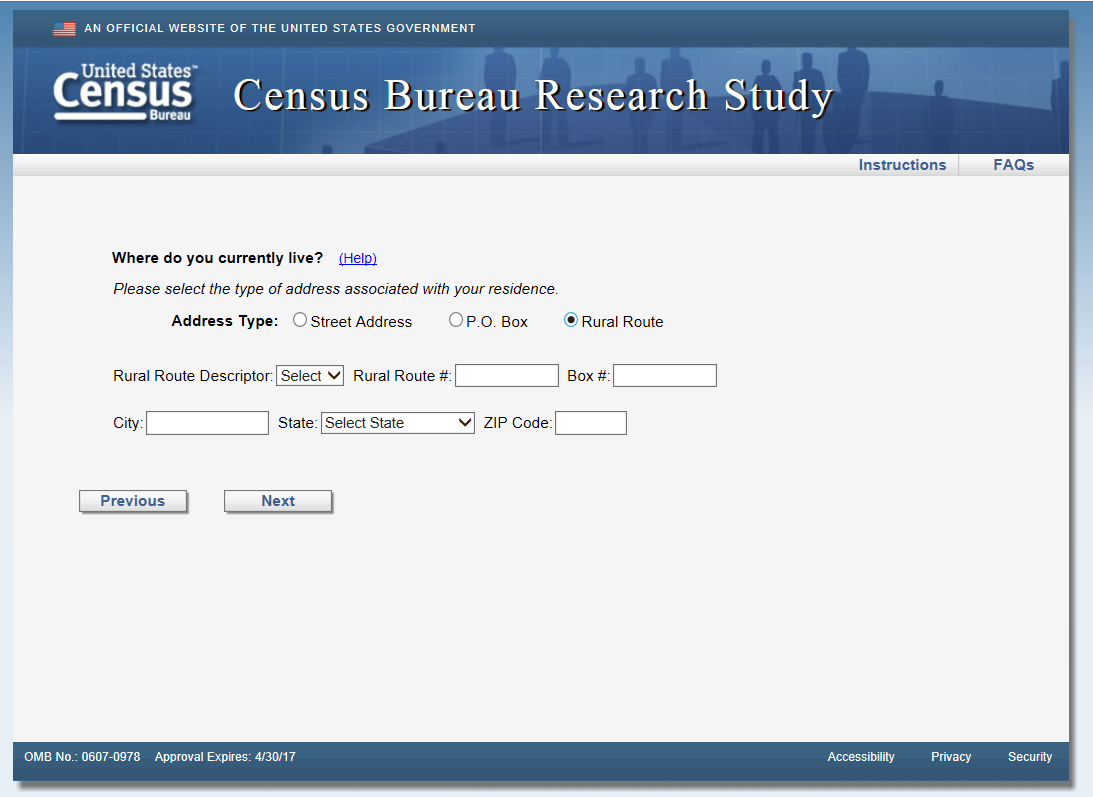 Figure 21:  If respondent selects the Rural Route radio button 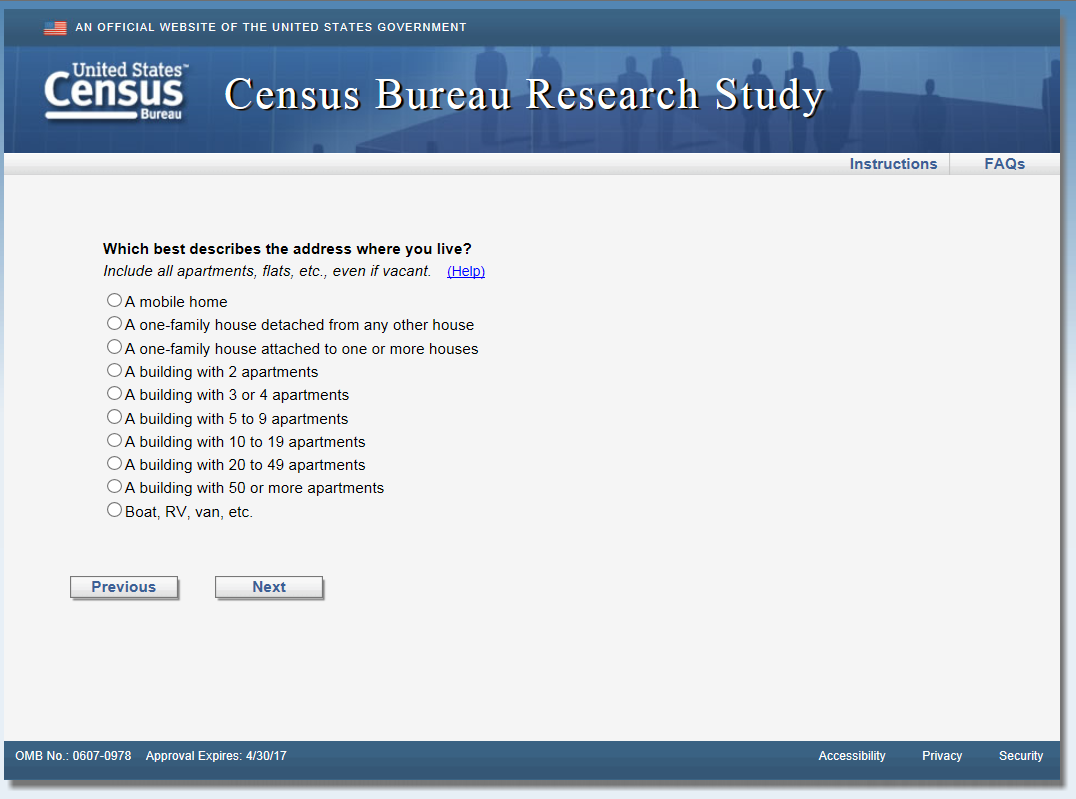 Figure 22:  Type of unit screen, data are used for house/apartment/mobile home or unit fill in the question on the next screen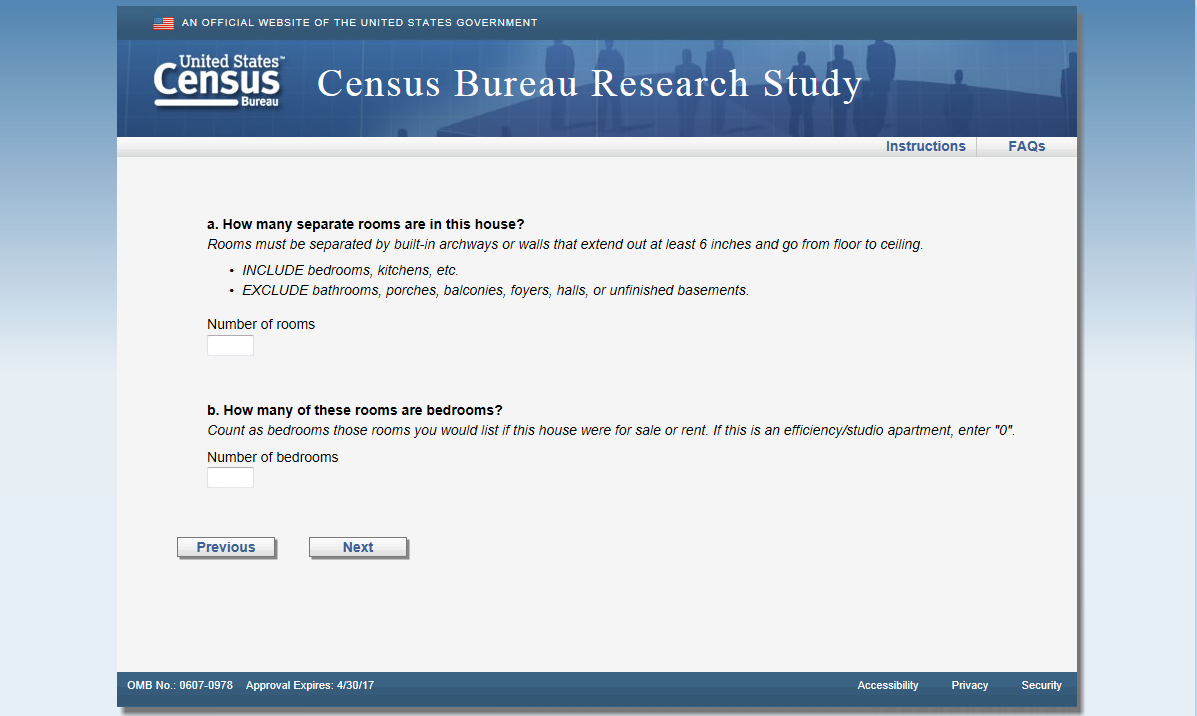 Figure 23: Number of rooms question:  ACS design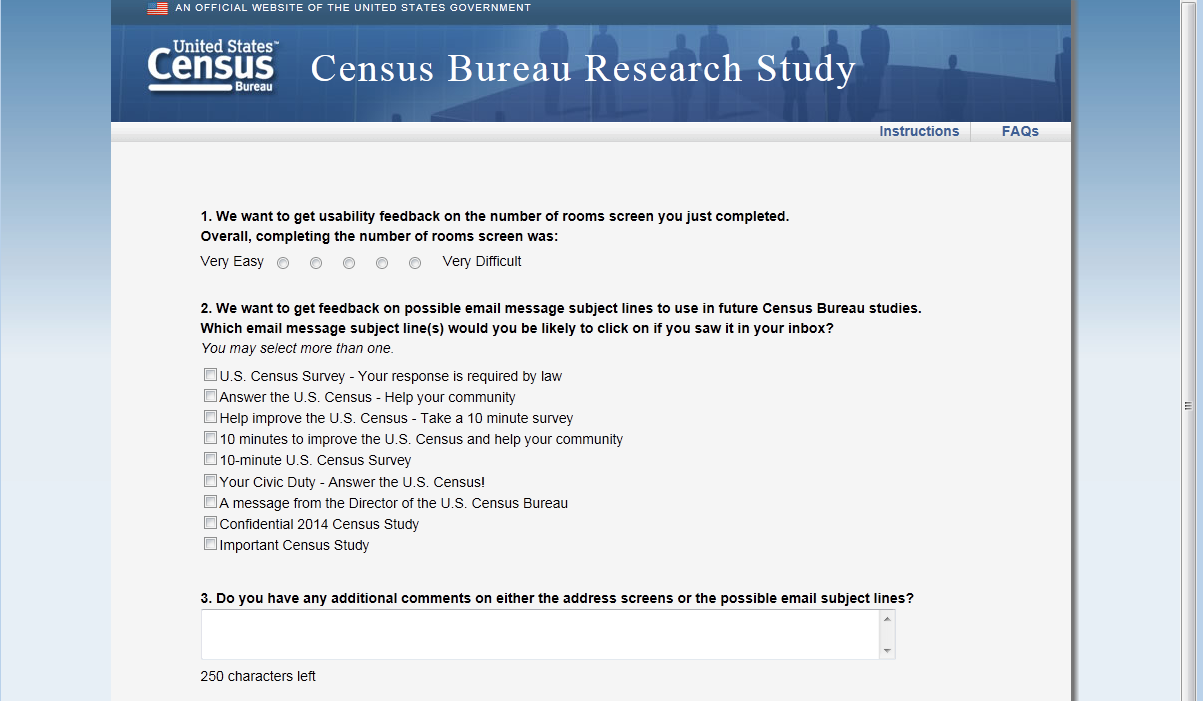 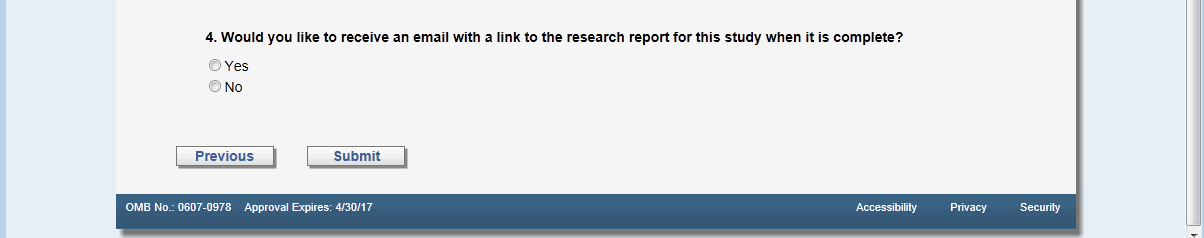 Figure 24:  Usability page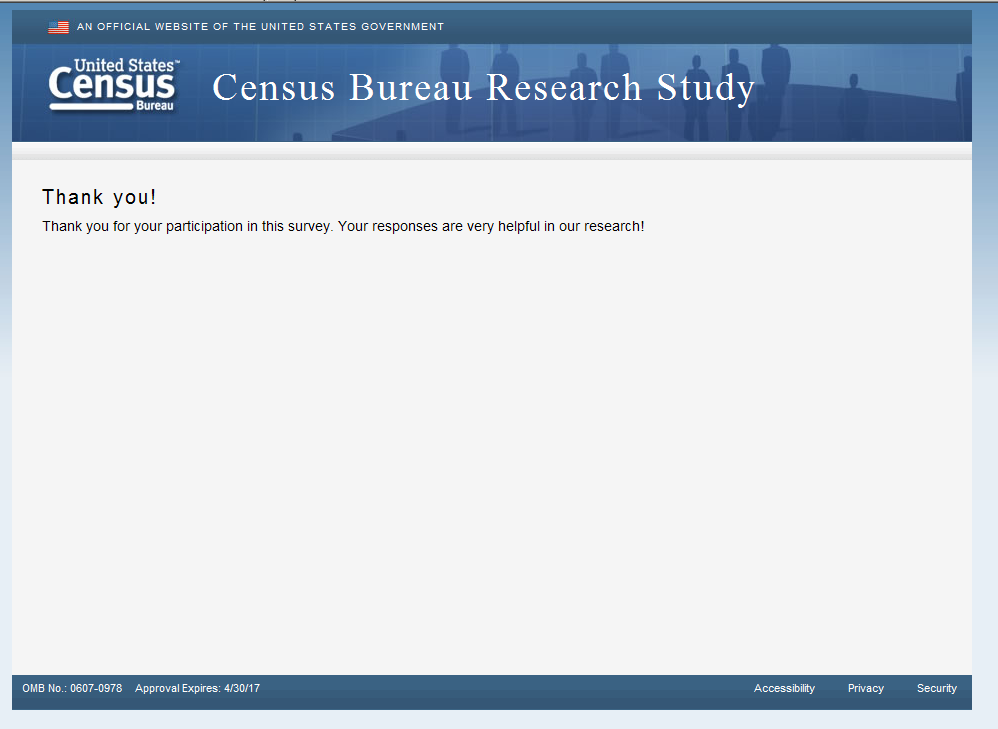 Figure 25:  Thank you screen after submitting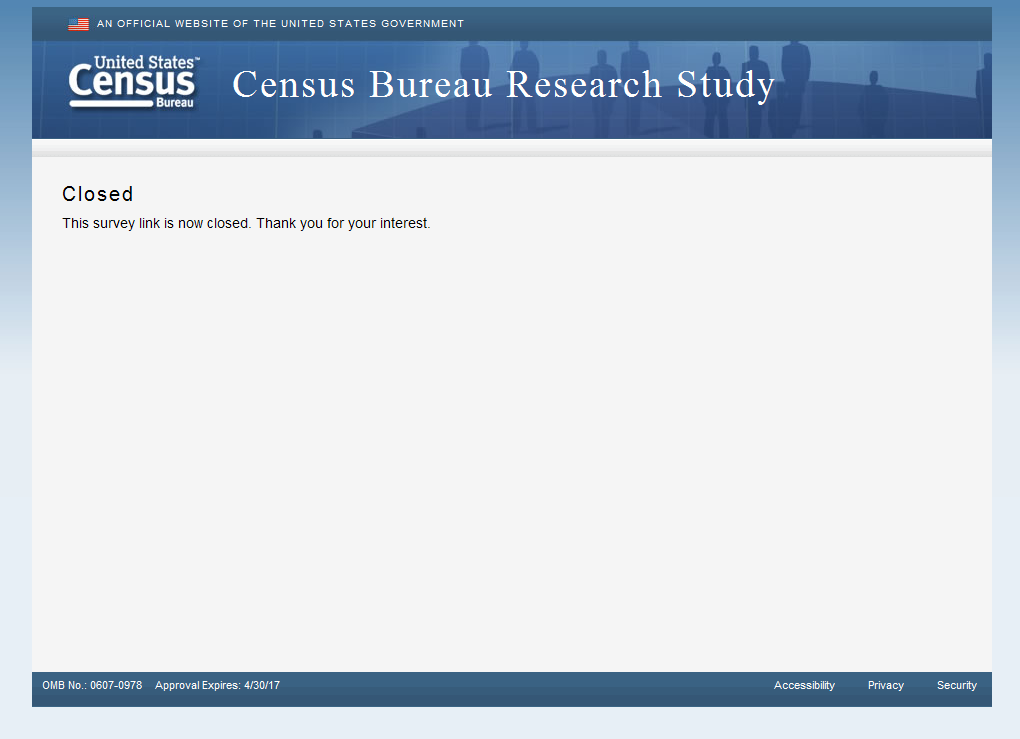 Figure 26:  Screen when survey is closed out or when have previously entered survey